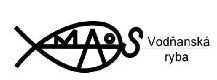      Vážená paní, vážený pane,     zvu Vás jménem Programového výboru na Valnou hromadu Místní akční skupiny Vodňanská ryba, která se koná ve čtvrtek dne 4. 2. 2016 od 14,30 hodin v zasedací místnosti DSO Blanicko-Otavského regionu, nám. Svobody 10, Vodňany.Program:Kontrola plnění usnesení z Valné hromady konané dne 13. 8. 2015Přijetí nových členů (2 přihlášky)Stanovení výše členských příspěvků pro rok 2016Rozpočet MAS na r. 2016Výroční zpráva o činnosti a hospodaření MAS za rok 2015Průběh a tvorba Strategie komunitně vedeného místního rozvojeRůzné Účast nutná, občerstvení zajištěno.Jednání Programového výboru se uskuteční od 14,00 hodin tamtéž.Upozornění: pokud Valná hromada nebude usnášeníschopná, bude v souladu se stanovami MAS svolána náhradní Valná hromada. Děkuji za pochopení.S pozdravem                                                                                                              PhDr. Alena Cepáková                                                                                                                 předsedkyně MAS v. r.